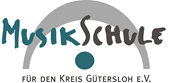 An dieMusikschule für den Kreis Gütersloh e.V.Kirchstraße 18								33330 Gütersloh                               		Anmeldung zum Instrumental- und VokalunterrichtName, Vorname der Teilnehmerin			    Geburtsdatum			 						  Telefon mit VorwahlStraße, Hausnummer			                     PLZ, Wohnort				Telefon alternativ			E-MailUnterrichtswunschUnterrichtsfach 			         Unterrichtsort		                 Einzelunterricht      X GruppenunterrichtBemerkungen                                                                       Die Anmeldung wird ausschließlich in Verbindung mit dem ausgefüllten und unterschriebenen SEPA-Lastschrift-Mandat gültig und mit der Unterrichtsaufnahme rechtsverbindlich. Das Schulgeld wird nach Unterrichtsaufnahme zum 10. jeden Monats per Banklastschrift  eingezogen. Ich erkenne mit meiner Unterschrift die Schulgeldordnung und die Schulordnung in der jeweils gültigen Fassung an. Datum                                     Unterschrift des / der Teilnehmers/in, bei Minderjährigen eines gesetzlichen VertretersSEPA-Lastschrift-MandatIch ermächtige die Musikschule für den Kreis Gütersloh e.V. Zahlungen von meinem Konto mittels Lastschrift einzuziehen. Zugleich weise ich mein Kreditinstitut an, die von der Musikschule für den Kreis Gütersloh e.V. auf mein Konto gezogenen Lastschriften einzulösen. Hinweis: Ich kann innerhalb von acht Wochen, beginnend mit dem Belastungsdatum, die Erstattung des belasteten Betrages verlangen. Es gelten dabei die mit meinem Kreditinstitut vereinbarten Bedingungen.Name, Vorname des Kontoinhabers / der KontoinhaberinStraße, Hausnummer				       PLZ, Wohnort				IBAN	                                                                                                                         BIC            		                     Ort, Datum                                                                     Unterschrift des Kontoinhabers / der Kontoinhaberin       X weiblich      Internationaler FrauenchorGTInstrumentalkursInstr.-KarussellAb 01/2015,  monatlich 10 Euro für „Singen ohne Grenzen – Int. Frauenchor“, mit Gudrun Elpert-Resch und Ulrike Salzwedel